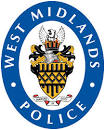 This project covers the PAN Birmingham region which is covered by the 2 Birmingham Neighbourhood Policing Units.Please ensure for cases that have not been reported to Police, verbal permission is sought from the parents of the young people involved so that their personal data can be shared with West Midlands Police who will contact them to participate in Restorative Justice.School/Academy NameSchool/Academy NameOrganisation Reference Number (if any)Organisation Reference Number (if any)Date Initial Complaint Received/Date of IncidentDate Initial Complaint Received/Date of IncidentAre there any risk indicators which should be flagged for this case or for those involved?  If so, please detail.Are there any risk indicators which should be flagged for this case or for those involved?  If so, please detail.Brief Details of the Case Including Any Relevant Dates (bullet points):Brief Details of the Case Including Any Relevant Dates (bullet points):Brief Details of the Case Including Any Relevant Dates (bullet points):Brief Details of the Case Including Any Relevant Dates (bullet points):Has verbal permission been given by the parents to share data? YES/NOHas verbal permission been given by the parents to share data? YES/NOHas verbal permission been given by the parents to share data? YES/NOPolice ref number:Name of party 1Address (incl. postcode) and contact numbersAddress (incl. postcode) and contact numbersD.O.B.Name of other parties involved Address (incl. postcode) and contact numbersAddress (incl. postcode) and contact numbersD.O.BName of other parties involved Address (incl. postcode) and contact numbersAddress (incl. postcode) and contact numbersD.O.BName of other parties involved Address (incl. postcode) and contact numbersAddress (incl. postcode) and contact numbersName of other parties involved Name of other parties involved Address (incl. postcode) and contact numbersAddress (incl. postcode) and contact numbersName of other parties involved Referred by (Name)Contact Tel/EmailRestorative Justice Project Reference Number (to be completed by RJ team)